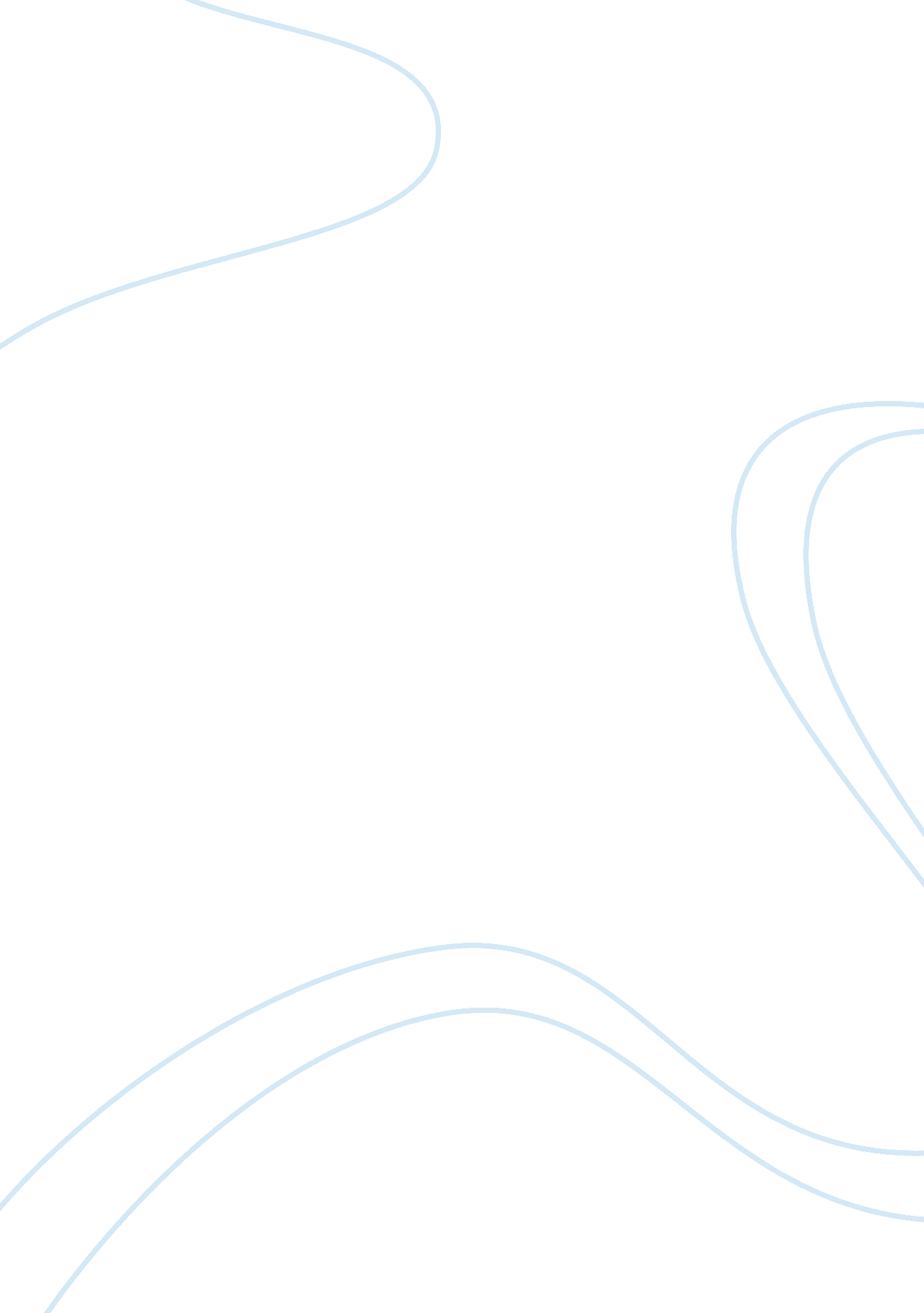 Public relationsLiterature, Russian Literature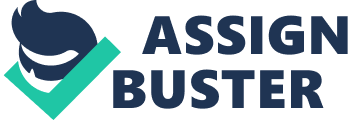 Forum Post in Public Relations Job hunting is a rigorous process entailing the searching of resources online for the requirements for a resume and a cover letter. Before one hunts for a job, he sets a plan describing the various steps undertaken to ensure a successful job hunt. The first step is determining the career area of the job hunt (Culver, 2012). 
One searches for the various organizations that offer the job and their market positions. A job-hunter then researches the services offered, the requirements for job applications and the geographical location of the organization. 
In the searching process, it is important to know other personalities sharing the same skills and experience one possesses. Researching of famous personalities and their job descriptions proves helpful as it highlights the related areas for application (Andrews, 2009). I started my job hunt online by searching for a list of jobs under public relations covering media and journalism. I came up with a list of jobs I researched online. They include; 
Coordinator for Communications 
Director of Public Relations 
Public Relations Manager 
Media and Community Relations Manager 
Director of Marketing and Communication 
Public Relations Coordinator 
Manage for Brand & Promotional Marketing 
Manager for Public and Media Managers 
Specialist in Public Relations 
Consultant in Public Relations 
The search gives the range of jobs with general specifications on the qualifications. However, I establish direct chat with the online operators for further assistance on the specifications of the public relation jobs (Andrews, 2009). Direct online chats with the various targeted companies confirm the job availability and the terms of the firms. 
Online job research for public relations gives a wide range of jobs. It is effective and easy. One has to know the various internet links and how to upload resumes in applying for jobs (Davis, 2003). Various questions still arise on the proper steps for online research in public relations. The qualification each job requires is still in question. 
Reference 
Andrews, B. (2009). Getting and finding advertising and public relations jobs: The ultimate guide for job seekers and recruiters. Brisbane, Qld: Emereo Pub. 
Culver, S. H., & Seguin, J. A. (2012). Media career guide: Preparing for jobs in the 21st century. 
Davis, A. (2003). Everything you should know about public relations: Direct answers to over 500 questions. London: K. Page. 